                         ISTITUTO COMPRENSIVO ATRIDOMANDA DI ISCRIZIONE ALLA SCUOLA DELL’INFANZIA prot. n.:_______ del _______            Al Dirigente Scolastico dell'ISTITUTO COMPRENSIVO DI ATRI_ l _ sottoscritt_   _______________________________in qualità di □ genitore/esercente resp. genitoriale □ tutore □ affidatario                                                (cognome e nome)CHIEDEl’iscrizione del__ bambin_ ___________________________________________________________________					                 (cognome e nome)a codesta scuola dell’infanzia per l’anno scolastico 2021/2022:□ AMALTEA-Atri    □ VIA RISORGIMENTO-Atri    □ CASOLI  □ FONTANELLEChiede di avvalersi, sulla base del piano triennale dell’offerta formativa della scuola e delle risorse disponibili, del seguente orario:□ orario ordinario delle attività educative per 40 ore settimanali oppure□ orario ridotto delle attività educative con svolgimento nella fascia del mattino per 25 ore settimanaliChiede altresì di avvalersi:□ dell’anticipo (per i nati entro il 30 aprile 2019) subordinatamente alla disponibilità di posti e alla        precedenza dei nati che compiono tre anni entro il 31 dicembre 2021.CRITERI DI PRECEDENZA PER L’ACCETTAZIONE DELLE DOMANDE:Alunni con disabilità e altri bisogni educativi speciali;Iscrizione entro i termini di legge (se necessario, verranno escluse le domande arrivate oltre il termine di scadenza);Presenza nel plesso di fratelli e/o sorelle, per i residenti nel comune di Atri:Viciniorietà della residenza dell’alunno/a alla scuola;Alunni che compiono gli anni entro 31.12.2021;Estrazione a sorte.Gli alunni anticipatari frequenteranno le lezioni dalle ore 8,00 alle ore 12,00/12,30 fino al compimento dei 3 anni.In base alle norme sullo snellimento dell’attività amministrativa e consapevole delle responsabilità cui va incontro in caso di dichiarazione non corrispondente al vero, dichiara che- _l_bambin_   _________________________________________     ______________________________________		                         (cognome e nome)					(codice fiscale)-  è nat__  a ____________________________________   il _____________________________________-  è cittadino   ⁫ italiano   ⁫ altro   (indicare quale)  _______________________________________________________-  è residente a ______________________________________________  (prov.)  ______________________________-  Via/piazza  _________________________________________________  n.  ______ tel. _______________________	tel _____________________   cell _____________________________  cell ____________________________                            (fisso)	                                                   (padre)                                             (madre)-Indirizzo di posta elettronica: __________________________________________________________________-La propria famiglia convivente e composta, oltre al bambino, da:(informazione da fornire qualora ritenute funzionali per l’organizzazione dei servizi)            (cognome e nome)                                    ( luogo e data di nascita)	                   (grado di parentela)1.   _________________________________   ________________________________   __________________________2.   _________________________________   ________________________________   __________________________3.   _________________________________   ________________________________   __________________________4.   _________________________________   ________________________________   __________________________ 5.   _________________________________   ________________________________   __________________________ Firma di autocertificazione *_____________________________ _______________________________________(Legge n. 127/1997,  DPR 445/2000) da sottoscrivere al momento della presentazione della domanda all’impiegato della scuola.*Alla luce delle disposizioni del codice civile in materia di filiazione, la richiesta di iscrizione, rientrando nelle responsabilità genitoriale, deve essere sempre condivisa dai genitori. Qualora la domanda sia firmata da un solo genitore, si intende che la scelta sia stata comunque condivisa.Il sottoscritto, presa visione dell’informativa resa dalla scuola ai sensi dell’articolo 13  del Regolamento (UE) 2016/679 del Parlamento europeo e del Consiglio del 27 aprile 2016 relativo alla protezione delle persone fisiche con riguardo al trattamento dei dati personali, nonché alla libera circolazione di tali dati, dichiara di essere consapevole che la scuola presso la quale il bambino risulta iscritto può utilizzare i dati contenuti nella presente autocertificazione esclusivamente nell’ambito e per i fini istituzionali propri della Pubblica Amministrazione (decreto legislativo 30.6.2003, n. 196 e successive modificazioni, Regolamento (UE) 2016/679).Data _____________                                                             (*) firma _________________________________       (*) firma _________________________________*Alla luce delle disposizioni del codice civile in materia di filiazione, la scelta, rientrando nelle responsabilità genitoriale, deve essere sempre condivisa dai genitori. Qualora la domanda sia firmata da un solo genitore, si intende che la scelta sia stata comunque condivisa.N.B. I dati rilasciati sono utilizzati dalla scuola nel rispetto delle norme sulla privacy, previste dal d. lgs. 196 d.lgs. 2003 e successive modificazioni e dal Regolamento (UE) 2016/679 del Parlamento europeo e del Consiglio.Allegato Mod. B Modulo per l'esercizio del diritto di scegliere se avvalersi o non avvalersi dell'insegnamento della religione cattolica Alunno ___________________________________________________________Premesso che lo Stato assicura l'insegnamento della religione cattolica nelle scuole di ogni ordine e grado in conformità all'Accordo che apporta modifiche al Concordato Lateranense (art.9.2), il presente modulo costituisce richiesta dell'autorità scolastica in ordine all'esercizio del diritto di scegliere se avvalersi o non avvalersi dell'insegnamento della religione cattolica.La scelta operata all'atto dell'iscrizione ha effetto per l'intero anno scolastico cui si riferisce e per i successivi anni di corso in cui sia prevista   l'iscrizione   d'ufficio, compresi quindi gli istituti comprensivi, fermo restando, anche nelle modalità di applicazione, il diritto di scegliere ogni anno se avvalersi o non avvalersi dell'insegnamento della religione cattolica.Scelta di avvalersi dell'insegnamento della religione cattolica                   	□Scelta di non avvalersi dell'insegnamento della religione cattolica 		□           Firma: _______________________________________________________________________________Genitore o chi esercita la potestà per gli alunni delle scuole dell'infanzia, primarie e secondarie di I grado (se minorenni)Alla luce delle disposizioni del codice civile in materia di filiazione, la scelta, rientrando nelle responsabilità genitoriale, deve essere sempre condivisa dai genitori. Qualora la domanda sia firmata da un solo genitore, si intende che la scelta sia stata comunque condivisa.data____________________________Scuola____________________________________________________ Classe _____ Sezione______Art. 9.2 dell'Accordo, con protocollo addizionale, tra  e  firmato il 18 febbraio 1984, ratificato con la legge 25 marzo 1985, n. 121, che apporta modificazioni al Concordato Lateranense dell'1l febbraio 1929:", riconoscendo il valore della cultura religiosa e tenendo conto che i principi del cattolicesimo fanno parte del patrimonio storico del popolo italiano, continuerà ad assicurare, nel quadro delle finalità della scuola, l'insegnamento della religione cattolica nelle scuole pubbliche non universitarie di ogni ordine e grado.Nel rispetto della libertà di coscienza e della responsabilità educativa dei genitori, è garantito a ciascuno il diritto di scegliere se avvalersi o non avvalersi di detto insegnamento.All'atto dell'iscrizione gli studenti o i loro genitori eserciteranno tale diritto, su richiesta dell'autorità scolastica, senza che la loro scelta possa dar luogo ad alcuna forma di discriminazione ".Allegato Mod. CModulo integrativo per le scelte da parte degli alunni che non si avvalgono dell'insegnamento della religione cattolica  Alunno ____________________________________________________ La scelta operata ha effetto per l'intero anno scolastico cui si riferisce. A) ATTIVITÀ DIDATTICHE E FORMATIVE                                                                			□B) ATTIVITÀ    DI   STUDIO    E / O   DI    RICERCA   INDIVIDUALI   CON    ASSISTENZA DI PERSONALE DOCENTE										□C) LIBERA ATTIVITÀ DI STUDIO E/O DI RICERCA INDIVIDUALI SENZA   ASSISTENZA DI PERSONALE DOCENTE (solo per gli studenti degli istituti di istruzione secondaria di secondo grado)			 □D) NON   FREQUENZA     DELLA     SCUOLA   NELLE   ORE    DI    INSEGNAMENTO    DELLA RELIGIONE CATTOLICA                                                                                   				□(la scelta si esercita contrassegnando la voce che interessa)Firma:   _____________________________________Studente_________________________________Controfirma del genitore o chi esercita la potestà genitoriale/tutore/affidatario, dell’alunno minorenne frequentante un istituto di istruzione secondaria di II grado che abbia effettuato la scelta di cui al punto D), a cui successivamente saranno chieste puntuali indicazioni per iscritto in ordine alla modalità di uscita dell’alunno dalla scuola, secondo quanto stabilito con la c.m. n. 9 del  18 gennaio 1991.Alla luce delle disposizioni del codice civile in materia di filiazione, la scelta, rientrando nelle responsabilità genitoriale, deve essere sempre condivisa dai genitori. Qualora la domanda sia firmata da un solo genitore, si intende che la scelta sia stata comunque condivisa.Data_________________________________ N.B. I dati rilasciati sono utilizzati dalla scuola nel rispetto delle norme sulla privacy, previste dal d. lgs. 196 d.lgs. 2003 e successive modificazioni e dal Regolamento (UE) 2016/679 del Parlamento europeo e del Consiglio.ISTITUTO COMPRENSIVO ATRIAd Indirizzo Musicale           Viale Umberto I n.3 -  64032 Atri (TE)Tel.085-879511 - C.F. 90015850671 – C.U. UFDD0Cwww.icatri.edu.it  -  teic834002@istruzione.it –  teic834002@pec.istruzione.itCon la presente i sottoscritti _______________________________________________________________  genitori dell’alunno/a_____________________________________________________________________frequentante la classe ______________  Plesso__________________________dichiarano di aver preso visione dell’informativa sul trattamento dei dati personali applicata dall’Istituto Scolastico (disponibile sul sito web dell’Istituto) art. 13 del Regolamento Europeo 2016/679 e Autorizzano (Consenso)Si fa presente che il consenso può essere revocato in qualsiasi momento, inviando la richiesta al Dirigente Scolastico (Titolare del Trattamento).                                                                                                           Firma genitoriData_________________                                                                                              _______________________________                                                                                              _______________________________N.B.: Nel caso di apposizione della firma da parte di un solo genitore spuntare la seguente dichiarazione:□ Dichiaro sotto la mia responsabilità che il padre/la madre dell’alunno/a si trova nell’impossibilità di firmare ma risulta essere informato e consenziente.                                                                                                                  FIRMA                                                                                                   __________________________la comunicazione dei dati diversi da quelli particolari (sensibili) dell’alunno/a e se necessario dei/del genitori/e, ad enti pubblici o privati al fine di far partecipare il/la proprio/a figlio/a alle attività scolastiche ed extra scolastiche (es. viaggi, uscite didattiche, stipula assicurazioni, ecc).SI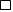 NOla comunicazione dei dati particolari (sensibili) dell’alunno/a, ad enti pubblici o privati al fine di far partecipare il/la proprio/a figlio/a alle attività scolastiche ed extra scolastiche (es. allergie, intolleranze alimentari, problemi fisici per viaggi, uscite didattiche, stipula assicurazioni, ecc).SINOAlla realizzazione e pubblicazione sul sito Web dell’Istituto, sul giornale scolastico o altre testate giornalistiche locali e nazionali, su poster o manifesti dell'istituto, su canali social, di foto/video/audio contenenti l’immagine, la voce o il nome del proprio figlio/a, oppure di disegni o elaborati prodotti dallo/a stesso/a, con il solo fine di promuovere le attività svolte dall’Istituto Scolastico Ad utilizzare una fototessera ritraente l’immagine del proprio figlio per fini didattici e per facilitare la gestione degli alunni da parte del personale docente. La foto tessera associata al nominativo del minore potrà essere diffusa al solo personale docente dell’Istituto Scolastico.SISINONO